     Obecní úřad Dřevěnice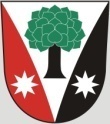        Dřevěnice 56, 507 13 ŽelezniceVyřizuje:Lukavcová LudmilaDatum:7.3.2022Naše č.j.: 15/2022/Luk601 395 386 Mgr. Vrabec, 736 279 726 LukavcováDatové schránky: sska6siEmail: ou.drevenice@tiscali.czInternetové stránky: www.drevenice.orgIng. František Synek, Ohrazenice 293, Turnov 511 01Nypl Martin, Palackého 2131/23 Jablonec nad Nisou 466 01ROZHODNUTÍObecní úřad Dřevěnice jako orgán ochrany přírody místně příslušný podle § 11 zákona č. 500/2004 Sb., správní řád, ve znění pozdějších předpisů (dále „správní řád“) a věcně příslušný podle § 76 odst. 1 písm. a) zákona č. 114/1992 Sb., o ochraně přírody a krajiny, ve znění pozdějších předpisů (dále „zákon č. 114/1992 Sb.“), k povolování kácení dřevin podle § 8 odst. 1 zákona č. 114/1992 Sb. a k uložení náhradní výsadby podle § 9 zákona č. 114/1992 Sb. po provedeném řízení podle správního řádu vydávápovolení ke kácenínásledující dřeviny rostoucí uvnitř rekreačního areálu,  v katastrálním území Dřevěnice, číslo parcely KN 274, obvod kmene je měřen ve výšce 130 cm nad zemí:1 kus borovice, obvod kmene ve výšce 130 cm nad zemí je 147 cmTato borovice byla zasažena bleskem a je poškozená, strom je proto nebezpečný pro ubytované rekreanty i ostatní osoby.Kácení uvedené dřeviny se povoluje za následujících podmínek:kácení bude provedeno v období  do konce března 2022 nebo od začátku října 2022,  tj. v období vegetačního klidu;náhradní výsadba není v tomto případě nařízenaÚčastníky řízení podle § 27 odst. 1 písm. a) správního řádu jsou:Ing. František Synek, Ohrazenice 293, Turnov 511 01 a Nypl Martin, Palackého 2131/23 Jablonec nad Nisou 466 01.Odůvodnění:Obecní úřad Dřevěnice (dále „úřad“) obdržel dne 4.3.2022 žádost pana Ing. Synka Františka, Ohrazenice 293, Turnov 511 01  a pana Nypla Martina, Palackého 2131/23 Jablonec nad Nisou  466 01, která se týkala vydání povolení ke kácení  1 kusu borovice v rekreačním areálu na parcele KN 274 v kat. úz. Dřevěnice.  Doručením žádosti, tj. dne 4.3. 2022 bylo zahájeno správní řízení o povolení kácení této dřeviny, v rámci kterého úřad ověřil, že předmětná žádost obsahuje veškeré náležitosti stanovené § 4 odst. 1 vyhlášky č. 189/2013 Sb. Úřad současně vymezil okruh účastníků řízení podle § 27 odst. 1 správního řádu, kterými jsou všichni vlastnící pozemku, na němž předmětné dřeviny rostou. S ohledem na zajištění ochrany volně žijících ptáků, pro které mohou být předmětné dřeviny hnízdním biotopem, úřad omezil dobu kácení na období vegetačního klidu, které je současně i mimohnízdním obdobím.Úřad současně upozorňuje:že kácení dřevin je možno provést až po nabytí právní moci tohoto rozhodnutí, tj. po marném uplynutí odvolací lhůty všech účastníků řízení, resp. poté, co se všichni účastníci řízení vzdají práva podat odvolání;při kácení stromů musí být dodrženy zásady bezpečnosti prácePoučení:Proti tomuto rozhodnutí lze v souladu s ust. § 81 a následujících správního řádu lze ve lhůtě do 15 dnů ode dne jeho doručení podat odvolání ke Krajskému úřadu Královéhradeckého kraje, a to podáním učiněným u Obecního úřadu Dřevěnice.Mgr. Vrabec Dušan                                                                                               starosta obce Dřevěnice